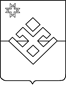 ПОСТАНОВЛЕНИЕАдминистрации муниципального образования «Бурановское»от 10 июля  2020 года                    с. Яган-Докья                                      № 31В целях своевременного финансирования расходов из бюджета муниципального образования «Бурановское», руководствуясь Уставом муниципального образования «Бурановское», Администрация муниципального образования «Бурановское» ПОСТАНОВЛЯЕТ:1. Увеличить расходы бюджета муниципального образования «Бурановское» на сумму 134 405,0 рублей за счет остатка средств на 01.01.2020 года.2. Внести на рассмотрение Совета депутатов муниципального образования «Бурановское» следующий проект решения «О внесении изменений в Решение Совета депутатов муниципального образования «Бурановское» от 25 декабря 2019 года № 25-6-148 «О бюджете муниципального образования «Бурановское» на 2020 год и на плановый период 2021 и 2022 годов»:Глава муниципального образования «Бурановское»                                                                             Н.В. ДевятоваО внесении изменений в бюджет муниципального образования «Бурановское» на 2020 год и на плановый период 2021 и 2021 годовКод бюджетной классификацииНаименованиеСумма, руб.0310Обеспечение пожарной безопасности564 0310 9900061961 244Прочая закупка товаров и услуг134 405,0Итого134 405,0